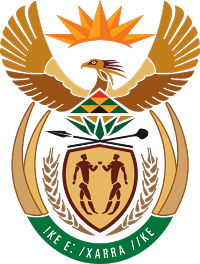 MINISTRY FOR COOPERATIVE GOVERNANCE AND TRADITIONAL AFFAIRSREPUBLIC OF SOUTH AFRICANATIONAL ASSEMBLY QUESTIONS FOR WRITTEN REPLYQUESTION NUMBER: 1966 of 20201966. Mr I M Groenewald (FF Plus) to ask the Minister of Cooperative Governance and Traditional Affairs:In light of the apparent growing number of municipalities that do not pay their employees’ medical aid and retirement fund contributions to the various retirement and medial aid funds, what steps are being taken by her department to ensure that all contributions are timeously paid, so that municipal employees are not being prejudiced and excluded from medical care through their medical funds and from receiving their just benefits from their retirement funds.Whether she will make a statement on the matter?NW2520E						REPLY:1.	Section 216 of the Constitution of the Republic of South Africa, 1996 (Act No. 108 of 1996) provides that the National Treasury must enforce compliance measures to ensure both transparency and expenditure control in each sphere of government, by introducing generally recognised accounting practice, uniform expenditure classifications and uniform treasury norms and standards. All municipal bills fall within the scope of the National Treasury, therefore National Treasury not the Minister of Cooperative Governance and Traditional Affairs is in better position to respond the question correctly.2.	No. National Treasury which administers the legislation referred to above is better placed to issue a statement, if necessary.End.